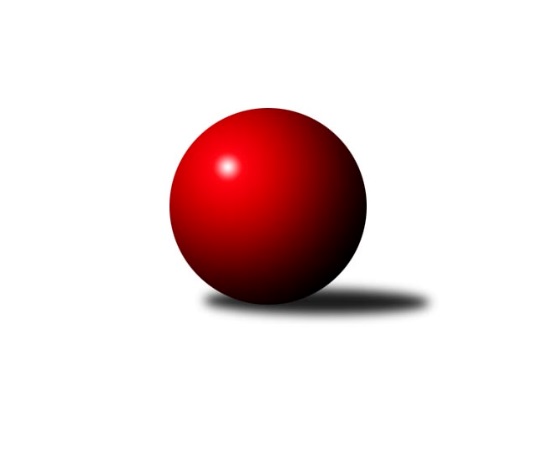 Č.14Ročník 2021/2022	16.1.2022Nejlepšího výkonu v tomto kole: 2644 dosáhlo družstvo: VSK ČVUT Mistrovství Prahy 1 2021/2022Výsledky 14. kolaSouhrnný přehled výsledků:TJ Rudná A	- KK Slavoj C	7:1	2592:2420	9.0:3.0	12.1.SK Žižkov B	- SK Uhelné sklady	2:6	2580:2612	5.5:6.5	12.1.TJ Kobylisy 	- TJ Astra	8:0	2454:2280	10.0:2.0	13.1.VSK ČVUT 	- KK Konstruktiva C	6:2	2644:2614	6.0:6.0	13.1.SC Olympia Radotín	- TJ Radlice	4:4	2560:2504	6.0:6.0	13.1.TJ Rudná B	- SK Meteor C	7:1	2448:2201	11.0:1.0	14.1.SK Uhelné sklady B	- KK Velké Popovice		dohrávka		14.3.SC Olympia Radotín	- KK Konstruktiva C	7:1	2647:2383	9.0:3.0	6.1.TJ Rudná B	- TJ Radlice	2:6	2459:2561	4.0:8.0	7.1.Tabulka družstev:	1.	TJ Astra	14	10	1	3	73.5 : 38.5 	97.0 : 71.0 	 2482	21	2.	KK Slavoj C	14	9	1	4	65.5 : 46.5 	88.5 : 79.5 	 2535	19	3.	SC Olympia Radotín	14	9	1	4	62.5 : 49.5 	88.0 : 80.0 	 2491	19	4.	KK Konstruktiva C	14	8	1	5	60.0 : 52.0 	88.0 : 80.0 	 2502	17	5.	TJ Rudná A	14	7	1	6	64.0 : 48.0 	100.0 : 68.0 	 2550	15	6.	VSK ČVUT	14	7	1	6	60.0 : 52.0 	88.5 : 79.5 	 2438	15	7.	TJ Kobylisy	14	6	2	6	56.5 : 55.5 	83.0 : 85.0 	 2443	14	8.	KK Velké Popovice	13	6	1	6	50.0 : 54.0 	76.0 : 80.0 	 2430	13	9.	SK Uhelné sklady	14	5	2	7	52.0 : 60.0 	80.5 : 87.5 	 2464	12	10.	SK Žižkov B	14	5	2	7	50.0 : 62.0 	78.5 : 89.5 	 2396	12	11.	TJ Rudná B	14	5	1	8	49.0 : 63.0 	76.0 : 92.0 	 2441	11	12.	TJ Radlice	14	2	6	6	52.0 : 60.0 	84.0 : 84.0 	 2513	10	13.	SK Meteor C	14	4	1	9	38.5 : 73.5 	66.5 : 101.5 	 2308	9	14.	SK Uhelné sklady B	13	3	1	9	42.5 : 61.5 	69.5 : 86.5 	 2328	7Podrobné výsledky kola:	 TJ Rudná A	2592	7:1	2420	KK Slavoj C	Pavel Strnad	 	 215 	 214 		429 	 1:1 	 419 	 	216 	 203		Čeněk Zachař	Jiří Spěváček	 	 213 	 224 		437 	 1:1 	 425 	 	216 	 209		Petr Pravlovský	Jan Rokos	 	 211 	 232 		443 	 2:0 	 385 	 	185 	 200		Karel Balliš	Miluše Kohoutová	 	 212 	 197 		409 	 2:0 	 340 	 	163 	 177		Jana Průšová	Štěpán Fatka	 	 206 	 235 		441 	 2:0 	 402 	 	203 	 199		Aleš Král	Jaromír Bok	 	 207 	 226 		433 	 1:1 	 449 	 	238 	 211		Jiří Pavlíkrozhodčí:  Vedoucí družstevNejlepší výkon utkání: 449 - Jiří Pavlík	 SK Žižkov B	2580	2:6	2612	SK Uhelné sklady	Josef Gebr	 	 201 	 213 		414 	 0:2 	 430 	 	216 	 214		Stanislava Sábová	Irini Sedláčková	 	 172 	 194 		366 	 0:2 	 461 	 	236 	 225		Antonín Knobloch	Anna Sailerová	 	 209 	 235 		444 	 1.5:0.5 	 393 	 	209 	 184		Bohumil Bazika	Miloslav Všetečka	 	 236 	 227 		463 	 1:1 	 467 	 	244 	 223		Tomáš Dvořák	Jan Neckář	 	 221 	 240 		461 	 2:0 	 421 	 	203 	 218		Jan Hloušek	Jan Neckář ml.	 	 217 	 215 		432 	 1:1 	 440 	 	203 	 237		Martin Novákrozhodčí: Vedoucí družstevNejlepší výkon utkání: 467 - Tomáš Dvořák	 TJ Kobylisy 	2454	8:0	2280	TJ Astra	Lubomír Chudoba	 	 206 	 198 		404 	 1:1 	 392 	 	216 	 176		Jaroslav Dryák	Václav Bouchal	 	 204 	 197 		401 	 2:0 	 345 	 	158 	 187		Jakub Vodička	Pavel Mezek	 	 187 	 211 		398 	 1:1 	 384 	 	199 	 185		Marek Šveda	Karel Sedláček	 	 213 	 208 		421 	 2:0 	 393 	 	195 	 198		Tomáš Hroza	Karel Mašek	 	 217 	 206 		423 	 2:0 	 401 	 	196 	 205		Radek Fiala	Pavel Červinka	 	 213 	 194 		407 	 2:0 	 365 	 	206 	 159		Daniel Veselýrozhodčí:  Vedoucí družstevNejlepší výkon utkání: 423 - Karel Mašek	 VSK ČVUT 	2644	6:2	2614	KK Konstruktiva C	David Knoll	 	 245 	 230 		475 	 1:1 	 429 	 	197 	 232		Jaroslav Pleticha ml.	Pavel Jahelka	 	 224 	 226 		450 	 1:1 	 418 	 	229 	 189		Karel Hybš	Adam Vejvoda	 	 229 	 250 		479 	 2:0 	 417 	 	216 	 201		Samuel Fujko	Miroslav Kochánek	 	 215 	 217 		432 	 1:1 	 440 	 	205 	 235		Miroslav Klement	Milan Vejvoda	 	 202 	 241 		443 	 1:1 	 439 	 	236 	 203		Ivan Harašta	Jiří Piskáček	 	 164 	 201 		365 	 0:2 	 471 	 	238 	 233		Jan Barchánekrozhodčí: Vedoucí družstevNejlepší výkon utkání: 479 - Adam Vejvoda	 SC Olympia Radotín	2560	4:4	2504	TJ Radlice	Vladimír Zdražil	 	 236 	 223 		459 	 2:0 	 365 	 	182 	 183		Leoš Kofroň	Robert Asimus	 	 214 	 222 		436 	 2:0 	 354 	 	165 	 189		Radek Lehner	Pavel Dvořák	 	 217 	 234 		451 	 1:1 	 471 	 	239 	 232		Jan Kamín	Jiří Ujhelyi	 	 194 	 173 		367 	 0:2 	 412 	 	196 	 216		Marek Lehner	Petr Dvořák	 	 215 	 194 		409 	 1:1 	 417 	 	200 	 217		Lukáš Lehner	Martin Pondělíček	 	 215 	 223 		438 	 0:2 	 485 	 	238 	 247		Miloš Beneš ml.rozhodčí:  Vedoucí družstevNejlepší výkon utkání: 485 - Miloš Beneš ml.	 TJ Rudná B	2448	7:1	2201	SK Meteor C	Peter Koščo	 	 186 	 196 		382 	 1:1 	 405 	 	230 	 175		Vladimír Dvořák	Jiří Zdráhal	 	 199 	 209 		408 	 2:0 	 345 	 	168 	 177		Jindra Pokorná	Miroslav Kýhos	 	 193 	 192 		385 	 2:0 	 333 	 	160 	 173		Josef Kučera	Tomáš Keller	 	 185 	 200 		385 	 2:0 	 379 	 	184 	 195		Josef Tesař	Martin Machulka	 	 236 	 224 		460 	 2:0 	 372 	 	167 	 205		Přemysl Šámal	Radek Machulka	 	 225 	 203 		428 	 2:0 	 367 	 	170 	 197		Josef Jurášekrozhodčí:  Vedoucí družstevNejlepší výkon utkání: 460 - Martin Machulka	 SC Olympia Radotín	2647	7:1	2383	KK Konstruktiva C	Petr Dvořák	 	 226 	 237 		463 	 2:0 	 407 	 	197 	 210		Jakub Wrzecionko	Robert Asimus	 	 216 	 216 		432 	 1:1 	 438 	 	223 	 215		Hana Kovářová	Pavel Dvořák	 	 224 	 218 		442 	 2:0 	 334 	 	166 	 168		Miroslav Klement	Jiří Ujhelyi	 	 183 	 185 		368 	 1:1 	 367 	 	174 	 193		Samuel Fujko	Vladimír Zdražil	 	 246 	 206 		452 	 1:1 	 419 	 	203 	 216		Ivan Harašta	Martin Pondělíček	 	 244 	 246 		490 	 2:0 	 418 	 	217 	 201		Jan Barchánekrozhodčí:  Vedoucí družstevNejlepší výkon utkání: 490 - Martin Pondělíček	 TJ Rudná B	2459	2:6	2561	TJ Radlice	Tomáš Keller	 	 229 	 206 		435 	 1:1 	 474 	 	224 	 250		Lukáš Lehner	Petra Koščová	 	 212 	 205 		417 	 0:2 	 452 	 	232 	 220		Jan Kamín	Miroslav Kýhos	 	 207 	 178 		385 	 1:1 	 378 	 	186 	 192		Karel Turek	Jiří Zdráhal	 	 197 	 194 		391 	 1:1 	 406 	 	213 	 193		Marek Lehner	Peter Koščo	 	 204 	 198 		402 	 1:1 	 379 	 	168 	 211		Leoš Kofroň	Radek Machulka	 	 213 	 216 		429 	 0:2 	 472 	 	228 	 244		Jan Vojáčekrozhodčí:  Vedoucí družstevNejlepší výkon utkání: 474 - Lukáš LehnerPořadí jednotlivců:	jméno hráče	družstvo	celkem	plné	dorážka	chyby	poměr kuž.	Maximum	1.	Miloš Beneš  ml.	TJ Radlice	471.22	313.9	157.3	2.8	7/7	(503)	2.	Ludmila Erbanová 	TJ Rudná A	451.50	302.3	149.3	3.2	7/8	(511)	3.	Jiří Pavlík 	KK Slavoj C	449.15	305.6	143.6	3.3	6/6	(496)	4.	Robert Asimus 	SC Olympia Radotín	446.64	302.3	144.3	3.6	6/6	(466)	5.	Jan Kamín 	TJ Radlice	445.39	302.6	142.8	5.0	7/7	(471)	6.	Jindřich Valo 	KK Slavoj C	440.51	300.1	140.4	3.3	5/6	(514)	7.	Hana Kovářová 	KK Konstruktiva C	440.20	298.7	141.5	5.2	5/7	(468)	8.	Tomáš Jícha 	KK Velké Popovice	438.94	299.3	139.6	6.3	5/5	(465)	9.	Čeněk Zachař 	KK Slavoj C	437.10	293.8	143.3	5.1	5/6	(457)	10.	Jan Barchánek 	KK Konstruktiva C	436.67	299.3	137.4	5.1	7/7	(471)	11.	Lukáš Lehner 	TJ Radlice	435.22	304.2	131.1	8.1	6/7	(481)	12.	Martin Novák 	SK Uhelné sklady	434.77	293.0	141.8	4.7	6/6	(474)	13.	Pavel Červinka 	TJ Kobylisy 	433.90	294.6	139.3	4.3	7/7	(478)	14.	Petra Koščová 	TJ Rudná B	431.60	298.6	133.0	6.4	7/7	(497)	15.	Tomáš Dvořák 	SK Uhelné sklady	431.60	293.0	138.6	4.7	6/6	(482)	16.	Jan Hloušek 	SK Uhelné sklady	431.10	293.8	137.3	7.1	5/6	(456)	17.	Pavel Jahelka 	VSK ČVUT 	430.81	295.2	135.6	6.4	7/7	(469)	18.	Martin Machulka 	TJ Rudná B	428.29	296.4	131.9	6.9	6/7	(460)	19.	Miluše Kohoutová 	TJ Rudná A	427.93	299.4	128.5	6.0	8/8	(482)	20.	Jiří Spěváček 	TJ Rudná A	427.06	286.8	140.3	5.3	8/8	(477)	21.	Adam Vejvoda 	VSK ČVUT 	426.38	292.4	134.0	5.0	7/7	(493)	22.	Radek Fiala 	TJ Astra	425.54	289.2	136.4	5.5	6/7	(472)	23.	Vladimír Zdražil 	SC Olympia Radotín	425.16	292.0	133.2	5.8	5/6	(467)	24.	Pavel Strnad 	TJ Rudná A	423.80	300.1	123.7	9.4	8/8	(470)	25.	Pavel Dvořák 	SC Olympia Radotín	422.39	297.3	125.1	7.2	6/6	(490)	26.	Petra Sedláčková 	KK Slavoj C	421.63	291.5	130.2	6.4	5/6	(474)	27.	Anna Sailerová 	SK Žižkov B	421.02	289.8	131.2	5.2	5/5	(470)	28.	Ivan Harašta 	KK Konstruktiva C	420.64	298.7	121.9	7.1	6/7	(450)	29.	Jakub Vodička 	TJ Astra	418.60	295.5	123.1	8.4	5/7	(480)	30.	Petr Barchánek 	KK Konstruktiva C	418.20	288.1	130.1	7.8	5/7	(457)	31.	Karel Hybš 	KK Konstruktiva C	418.20	289.6	128.6	6.9	5/7	(466)	32.	Miroslav Míchal 	SK Uhelné sklady B	418.00	289.7	128.3	6.6	5/5	(453)	33.	Ladislav Musil 	KK Velké Popovice	417.60	291.7	125.9	7.4	5/5	(447)	34.	Jan Knyttl 	VSK ČVUT 	417.57	294.6	123.0	8.9	5/7	(494)	35.	Karel Mašek 	TJ Kobylisy 	416.78	290.5	126.3	6.5	6/7	(440)	36.	Martin Lukáš 	SK Žižkov B	415.73	288.9	126.8	5.4	5/5	(485)	37.	Tomáš Hroza 	TJ Astra	414.77	295.6	119.1	8.3	7/7	(449)	38.	Martin Kučerka 	KK Velké Popovice	414.49	293.2	121.3	8.3	5/5	(434)	39.	Miloslav Všetečka 	SK Žižkov B	413.47	280.4	133.0	5.6	5/5	(463)	40.	Jaromír Bok 	TJ Rudná A	413.27	288.3	125.0	7.3	8/8	(469)	41.	Jaroslav Dryák 	TJ Astra	410.57	287.5	123.1	6.7	7/7	(463)	42.	Radek Machulka 	TJ Rudná B	410.32	294.9	115.4	8.6	7/7	(456)	43.	Martin Pondělíček 	SC Olympia Radotín	409.00	285.3	123.7	10.3	6/6	(490)	44.	Petr Dvořák 	SC Olympia Radotín	408.09	279.9	128.2	7.8	6/6	(463)	45.	Jiří Piskáček 	VSK ČVUT 	407.95	288.7	119.3	10.5	6/7	(480)	46.	Jaruška Havrdová 	KK Velké Popovice	407.66	283.2	124.4	7.2	5/5	(439)	47.	Zdeněk Barcal 	SK Meteor C	406.94	288.3	118.6	9.3	5/6	(457)	48.	Marek Šveda 	TJ Astra	405.86	291.4	114.5	9.3	7/7	(461)	49.	Antonín Knobloch 	SK Uhelné sklady	405.79	285.3	120.5	8.0	6/6	(461)	50.	Pavel Černý 	SK Uhelné sklady B	404.75	283.2	121.5	7.5	4/5	(444)	51.	Václav Bouchal 	TJ Kobylisy 	403.96	284.5	119.4	8.8	6/7	(429)	52.	Miroslav Kýhos 	TJ Rudná B	403.93	285.0	119.0	8.3	6/7	(430)	53.	Karel Sedláček 	TJ Kobylisy 	403.06	278.4	124.7	6.4	6/7	(445)	54.	Marek Lehner 	TJ Radlice	402.69	285.3	117.4	8.8	7/7	(421)	55.	Daniel Veselý 	TJ Astra	401.77	288.5	113.3	8.9	7/7	(457)	56.	Jiří Mrzílek 	KK Velké Popovice	401.75	280.0	121.8	9.5	4/5	(430)	57.	Zbyněk Sedlák 	SK Uhelné sklady	401.75	287.0	114.8	11.5	4/6	(427)	58.	Pavel Mezek 	TJ Kobylisy 	401.57	277.8	123.7	8.0	5/7	(444)	59.	Samuel Fujko 	KK Konstruktiva C	396.81	283.1	113.7	11.4	7/7	(443)	60.	Josef Tesař 	SK Meteor C	396.14	278.3	117.8	7.9	6/6	(454)	61.	Jiří Ujhelyi 	SC Olympia Radotín	394.15	277.7	116.5	10.3	5/6	(445)	62.	Peter Koščo 	TJ Rudná B	392.67	274.5	118.2	9.9	7/7	(461)	63.	Leoš Kofroň 	TJ Radlice	392.36	275.7	116.7	10.5	7/7	(434)	64.	Roman Tumpach 	SK Uhelné sklady B	391.60	280.9	110.7	11.5	5/5	(426)	65.	Lubomír Chudoba 	TJ Kobylisy 	391.50	280.5	111.0	8.7	6/7	(414)	66.	Radek Lehner 	TJ Radlice	391.08	271.7	119.4	11.7	7/7	(427)	67.	Adam Lesák 	TJ Rudná B	391.00	279.1	112.0	9.7	5/7	(407)	68.	Přemysl Šámal 	SK Meteor C	386.10	276.6	109.5	11.2	5/6	(412)	69.	Jaromír Žítek 	TJ Kobylisy 	385.79	277.3	108.5	11.9	6/7	(417)	70.	Adam Rajnoch 	SK Uhelné sklady B	384.18	272.4	111.8	14.8	5/5	(422)	71.	Jan Neckář 	SK Žižkov B	384.00	260.2	123.8	4.2	5/5	(472)	72.	Jindra Pokorná 	SK Meteor C	383.62	276.3	107.3	10.7	6/6	(443)	73.	Miroslav Klement 	KK Konstruktiva C	383.11	276.7	106.4	13.5	6/7	(440)	74.	Josef Gebr 	SK Žižkov B	382.97	276.5	106.5	10.2	5/5	(425)	75.	Bohumil Bazika 	SK Uhelné sklady	382.45	278.7	103.7	12.0	5/6	(425)	76.	Miroslav Kochánek 	VSK ČVUT 	379.94	271.6	108.3	10.9	5/7	(440)	77.	Milan Vejvoda 	VSK ČVUT 	378.62	265.1	113.5	5.7	7/7	(455)	78.	Jan Neckář  ml.	SK Žižkov B	376.91	268.0	108.9	10.8	5/5	(454)	79.	Josef Jurášek 	SK Meteor C	376.25	276.1	100.1	13.4	6/6	(425)	80.	Jana Průšová 	KK Slavoj C	374.94	277.2	97.8	13.9	4/6	(409)	81.	Bedřich Švec 	KK Velké Popovice	364.79	270.9	93.9	14.9	4/5	(419)	82.	Josef Kučera 	SK Meteor C	361.72	265.5	96.3	13.2	6/6	(420)	83.	Miroslav Plachý 	SK Uhelné sklady	358.19	268.6	89.6	16.2	4/6	(407)		Hana Křemenová 	SK Žižkov B	479.50	316.8	162.8	2.0	1/5	(532)		Josef Dvořák 	KK Slavoj C	462.75	305.5	157.3	3.8	2/6	(534)		František Rusín 	KK Slavoj C	462.00	306.0	156.0	3.3	3/6	(488)		Evžen Valtr 	KK Slavoj C	457.00	299.0	158.0	3.0	1/6	(457)		Luboš Kocmich 	VSK ČVUT 	456.67	314.0	142.7	5.0	3/7	(473)		Jaroslav Pleticha  ml.	KK Konstruktiva C	451.67	297.0	154.7	5.3	3/7	(481)		Radovan Šimůnek 	TJ Astra	443.25	306.0	137.3	6.0	4/7	(476)		Štěpán Fatka 	TJ Rudná A	441.00	308.0	133.0	8.0	1/8	(441)		Jakub Wrzecionko 	KK Konstruktiva C	435.00	296.5	138.5	4.5	2/7	(463)		Bohumír Musil 	KK Konstruktiva C	430.00	297.0	133.0	5.0	1/7	(430)		Milan Dvořák 	TJ Rudná B	430.00	318.0	112.0	11.0	1/7	(430)		Richard Glas 	VSK ČVUT 	428.00	287.0	141.0	6.0	2/7	(448)		Jiří Škoda 	VSK ČVUT 	426.00	303.0	123.0	11.5	1/7	(438)		David Knoll 	VSK ČVUT 	425.50	298.8	126.8	7.3	2/7	(475)		Petr Pravlovský 	KK Slavoj C	425.00	309.0	116.0	6.0	1/6	(425)		Jan Vojáček 	TJ Radlice	423.50	293.0	130.5	7.0	2/7	(472)		Jarmila Zimáková 	TJ Rudná A	423.00	285.7	137.3	5.3	3/8	(448)		Aleš Král 	KK Slavoj C	421.63	297.1	124.5	5.5	2/6	(465)		Marek Dvořák 	TJ Rudná A	416.17	293.8	122.3	9.2	3/8	(436)		Vlastimil Bočánek 	SK Uhelné sklady B	414.78	281.2	133.6	5.9	3/5	(465)		Vojtěch Zlatník 	SC Olympia Radotín	412.50	292.0	120.5	10.5	1/6	(430)		Vojtěch Vojtíšek 	TJ Kobylisy 	412.33	287.7	124.7	7.0	3/7	(420)		Stanislava Sábová 	SK Uhelné sklady	412.00	297.5	114.5	11.0	2/6	(430)		Radek Pauk 	SC Olympia Radotín	411.13	298.5	112.6	8.1	2/6	(446)		Jiří Zdráhal 	TJ Rudná B	411.00	290.0	121.0	7.7	1/7	(434)		Jan Rokos 	TJ Rudná A	409.30	288.3	121.1	9.3	5/8	(443)		Jindra Kafková 	SK Uhelné sklady	408.25	285.3	123.0	6.8	2/6	(433)		Petr Seidl 	TJ Astra	408.00	284.0	124.0	6.0	1/7	(408)		Tomáš Pokorný 	SK Žižkov B	408.00	289.0	119.0	5.0	1/5	(408)		Jakub Vojáček 	TJ Radlice	407.50	280.5	127.0	6.5	2/7	(410)		Jan Petráček 	SK Meteor C	407.25	288.5	118.8	6.5	2/6	(467)		Pavel Šimek 	SC Olympia Radotín	407.00	289.5	117.5	9.5	2/6	(422)		Kateřina Holanová 	KK Slavoj C	406.00	300.0	106.0	6.0	1/6	(406)		Vladimír Dvořák 	SK Meteor C	405.00	279.0	126.0	9.0	1/6	(405)		Dana Školová 	SK Uhelné sklady B	404.50	285.5	119.0	6.0	2/5	(438)		Tomáš Turnský 	TJ Astra	402.00	294.0	108.0	4.0	1/7	(402)		Michal Majer 	TJ Rudná B	400.00	284.0	116.0	8.0	1/7	(400)		Jan Klégr 	TJ Rudná A	399.00	282.0	117.0	10.0	1/8	(399)		Miloslav Dušek 	SK Uhelné sklady	397.67	275.7	122.0	8.0	1/6	(431)		Vladimír Vošický 	SK Meteor C	397.50	274.0	123.5	7.0	2/6	(421)		Miroslava Martincová 	SK Meteor C	395.00	268.0	127.0	5.0	2/6	(418)		Jiří Kuděj 	SK Uhelné sklady B	393.50	291.3	102.3	12.8	2/5	(404)		Marek Sedlák 	TJ Astra	393.00	280.0	113.0	16.0	1/7	(393)		Daniel Prošek 	KK Slavoj C	391.94	281.3	110.7	11.4	3/6	(444)		Petr Kapal 	KK Velké Popovice	391.67	283.3	108.3	10.3	3/5	(419)		Josef Vodešil 	KK Velké Popovice	390.00	274.0	116.0	9.0	1/5	(390)		Petr Behina 	SK Uhelné sklady B	389.40	275.2	114.2	9.0	1/5	(408)		Vladimír Kohout 	TJ Kobylisy 	387.00	265.0	122.0	2.0	1/7	(387)		Karel Balliš 	KK Slavoj C	385.00	287.0	98.0	11.0	1/6	(385)		Luboš Machulka 	TJ Rudná B	384.00	271.0	113.0	10.0	1/7	(384)		Miroslav Vyšný 	KK Slavoj C	383.33	281.3	102.0	13.7	3/6	(402)		Jiří Novotný 	SK Meteor C	382.00	276.0	106.0	7.0	1/6	(382)		Tomáš Keller 	TJ Rudná B	378.19	274.1	104.1	11.6	4/7	(444)		Tomáš Kuneš 	VSK ČVUT 	374.00	266.0	108.0	7.0	1/7	(374)		Jan Mařánek 	TJ Rudná A	373.00	271.0	102.0	18.0	1/8	(373)		Irini Sedláčková 	SK Žižkov B	366.00	270.0	96.0	11.0	1/5	(366)		Tomáš Doležal 	TJ Astra	366.00	274.0	92.0	12.0	1/7	(366)		Jiří Tencar 	VSK ČVUT 	363.00	257.0	106.0	13.0	2/7	(365)		Petr Míchal 	SK Uhelné sklady B	362.33	265.6	96.7	11.0	3/5	(379)		Karel Kohout 	TJ Rudná A	360.00	266.0	94.0	13.0	1/8	(360)		Karel Turek 	TJ Radlice	352.00	254.7	97.3	14.7	3/7	(378)		Jiří Budil 	SK Uhelné sklady B	337.00	239.0	98.0	12.0	1/5	(337)		Martin Šimek 	SC Olympia Radotín	332.00	242.0	90.0	11.0	1/6	(332)		Marek Sedláček 	SK Uhelné sklady B	318.22	242.8	75.4	9.3	3/5	(351)		Jan Kratochvíl 	KK Velké Popovice	318.00	239.0	79.0	23.0	1/5	(318)		Gabriela Jirásková 	KK Velké Popovice	313.00	219.0	94.0	14.0	1/5	(313)Sportovně technické informace:Starty náhradníků:registrační číslo	jméno a příjmení 	datum startu 	družstvo	číslo startu11929	Karel Balliš	12.01.2022	KK Slavoj C	1x10877	Jaroslav Pleticha ml.	13.01.2022	KK Konstruktiva C	1x22637	Štěpán Fatka	12.01.2022	TJ Rudná A	1x1198	Aleš Král	12.01.2022	KK Slavoj C	1x15857	David Knoll	13.01.2022	VSK ČVUT 	1x23581	Vladimír Dvořák	14.01.2022	SK Meteor C	1x19701	Jakub Wrzecionko	06.01.2022	KK Konstruktiva C	1x13788	Stanislava Sábová	12.01.2022	SK Uhelné sklady	1x
Hráči dopsaní na soupisku:registrační číslo	jméno a příjmení 	datum startu 	družstvo	15733	Petr Pravlovský	12.01.2022	KK Slavoj C	Program dalšího kola:15. kolo18.1.2022	út	17:00	SK Meteor C - SC Olympia Radotín	19.1.2022	st	17:30	TJ Radlice - TJ Rudná A	20.1.2022	čt	17:30	KK Slavoj C - SK Žižkov B	20.1.2022	čt	17:30	SK Uhelné sklady - VSK ČVUT 	21.1.2022	pá	17:30	TJ Rudná B - TJ Kobylisy 	Nejlepší šestka kola - absolutněNejlepší šestka kola - absolutněNejlepší šestka kola - absolutněNejlepší šestka kola - absolutněNejlepší šestka kola - dle průměru kuželenNejlepší šestka kola - dle průměru kuželenNejlepší šestka kola - dle průměru kuželenNejlepší šestka kola - dle průměru kuželenNejlepší šestka kola - dle průměru kuželenPočetJménoNázev týmuVýkonPočetJménoNázev týmuPrůměr (%)Výkon6xMiloš Beneš ml.Radlice A4859xMiloš Beneš ml.Radlice A114.844853xAdam VejvodaČVUT4793xAdam VejvodaČVUT111.544791xDavid KnollČVUT4754xJan KamínRadlice A111.524711xJan KamínRadlice A4711xDavid KnollČVUT110.64752xJan BarchánekKonstruktiva C4711xKarel MašekKobylisy110.494232xTomáš DvořákUS Praha4671xKarel SedláčekKobylisy109.97421